附件2：党员证明兹证明 *** 同志，男/女，身份证号 ****************** 。****年**月于         （地点）加入中国共产党，现为我单位******* 支部中共党员。特此证明。负责人签名：            联系电话：                          中共***委员会/支委会（公章）                              ****年**月**日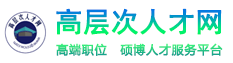 